Календарь знаменательных и памятных дат на территории муниципального образования Байкаловский муниципальный районв 2014 годуПодборку по материалам архивных фондов составила ведущий специалист Архивного отдела администрации МО Байкаловский муниципальный район Л.Г. ПановаДатасобытияНаименование событияВремя, прошедшее с момента событийПо данным, опубликованных в книге «Приходы и церкви Екатеринбургской епархии», изданной в г. Екатеринбурге в 1902 году, на территории Байкаловского района, в его современных границах, значится открытие народных училищ и земских школ:1864 годнародное училище в с. Ляпуновском  (Иленском);150 лет1879 годнародное училище в с. Чурманском135 лет1894 годземская школа в д. Вязовка120 лет4 июля 1929 годаВышел первый номер Байкаловской районной газеты «Гигант». Первым редактором газеты был Т. Клевакин. Газета была создана в момент развертывания коллективизации и получила название в честь одноименной коммуны «Гигант». Коммуна просуществовала около одного года. С исправлением ошибок в коллективизации в связи с гигантоманией назрел вопрос о переименовании газеты. Районная газета получила название «Путь Ленина». Печаталась она на 4 полосах тиражом 5000 экземпляров и выходила 3 раза в неделю. Первым редактором был А. Кузнецов.Позднее газета называлась: «По пути Ильича», «Районные будни», она всегда верой и правдой служила людям, поистине являясь народной трибуной.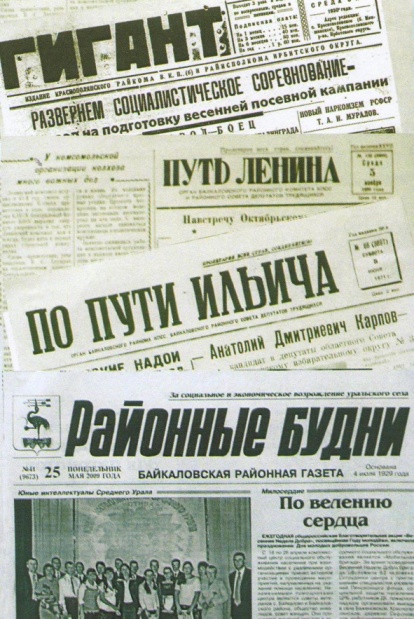 85 лет16 сентября1929 годаВ порядке эксперимента в Ирбитском округе Уральской области Постановлением ВЦИК был создан укрупненный Краснополянский район в составе: Байкаловский район со своей территорией, Еланский район, за исключением Гаринского сельского Совета, переданного в состав Туринского района, сельских Советов Знаменского района: Шадринского, Черновского, Долматовского и Шемельдейского. Центром укрупненного района установлено село Микшино с переименованием его в село Красное Поле, а району присвоено название Краснополянский. В июне 1931 года центр Краснополянского района перенесен в село Байкалово. В 1935 году из Краснополянского района выделен самостоятельный Еланский район в прежнем составе сельских Советов. Краснополянский район просуществовал до 1958 года.85 лет Июнь 1939 годаНа базе лесозаготовительных пунктов образованы:Еланский промышленный комбинат, расположенный в селе Елань, Еланского района, Свердловской области;Краснополянский промышленный комбинат, расположенный в селе Байкалово, Краснополянского района,  Свердловской области.В феврале 1959 года образован Краснополянский районный промышленный комбинат, который объединил Еланский и Краснополянский райпромкомбинаты. Деятельность промкомбината обеспечивали кузнечный, кирпичный, пимокатный, кожевенный, столярный и другие цеха. Предприятие осуществляло жизнедеятельность населения: занималось заготовкой дров.75 летНоябрь 1944 годаОбразован Краснополянский детский дом-интернат Свердловского отдела социального обеспечения населения на базе Краснополянского дома инвалидов Великой Отечественной войны. Размещался  детский дом-интернат в районном центре Краснополянского района  - селе Байкалово, но назывался Краснополянским. В детском доме-интернате воспитывались дети-инвалиды. Дом-интернат просуществовал до августа 1971 года. Распоряжением Свердловского облисполкома Детский дом был расформирован, а воспитанники переведены в Карпинский детский дом. 70 летИюнь 1959 годаВ селе Байкалово открылся детский сад № 2 «Родничок». В настоящее время муниципальное образовательное казенное учреждение «Родничок»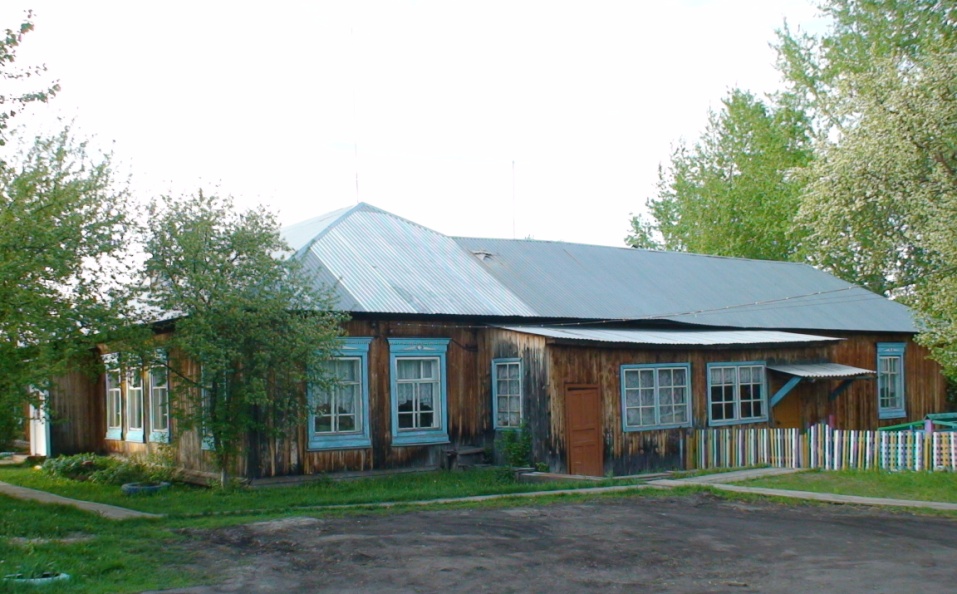 55 летЯнварь 1964 года Образовано Еланское строительно-монтажное управление объединения Свердловскмежколхозстрой. В январе 1974 года Еланское и Байкаловское строительно-монтажные управления объединены в одно Байкаловское строительно-монтажное управление. Деятельность предприятия была разнообразная и объемная. Предприятие обеспечивало строительство наиболее важных и востребованных объектов жилья и соцкультбыта на территории района, области, имело объемную и стабильную материально-техническую базу. В 2003 году управление прекратило свою деятельность.50 летИюнь 1974 годаНа базе машинно-счетной станции была образована Байкаловская районная информационно-вычислительная станция. В настоящее время – отдел сводных статистических работ села Байкалово.40 лет10 апреля 1994 годаПосле прекращения полномочий Совета народных депутатов всенародным голосованием были избраны депутаты Байкаловской районной Думы первого Созыва.20 летИюль 1994 годаОбразовано Байкаловское муниципальное предприятие Жилищно коммунальное хозяйство. Деятельность предприятия направлена на обслуживание населения: обеспечивает эксплуатацию объектов коммунального хозяйства, контроль за водопроводом, тепловой энергией котельных, за жидкими бытовыми отходами, предоставляет коммунальные услуги.20 лет13 сентября 1994 года   Создано частное предприятие «Караван», расположенное в селе Байкалово Свердловской области. Предприятие занималось торгово-закупочной деятельностью. 20 лет30 сентября 2004 года В целях обеспечения эффективности работы по профилактике ассоциативных явлений среди детей и подростков, проведения культурно-досуговой, социальной работы с детьми, подростками, молодежью  образован Детско-юношеский центр Байкаловского района. Деятельность центра заключается в организации объединений: подростковых клубов, кружков, секций, привлечении детей и подростков к фестивальному движению, организации летнего отдыха детей. 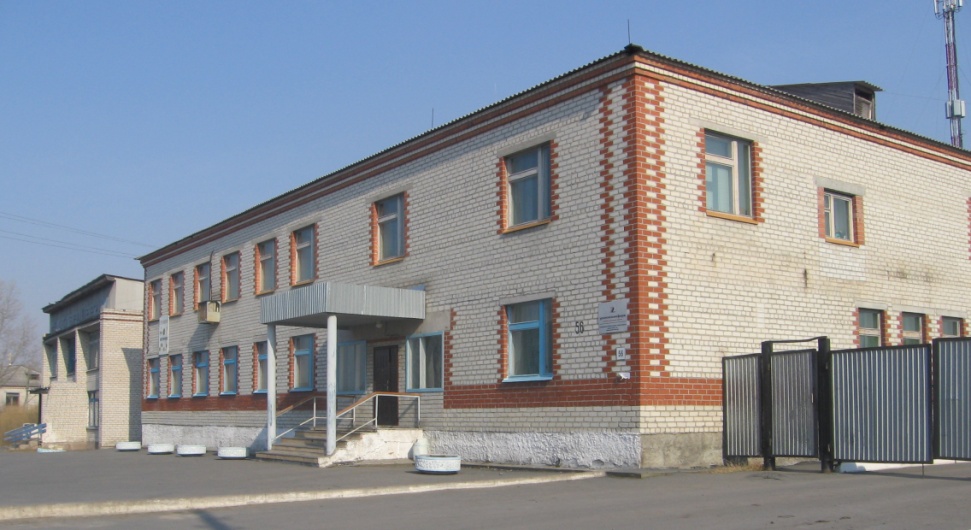 10 лет